Załącznik nr 1Opis przedmiotu zamówieniaZamawiający wymaga materiałów wysokiej jakości, starannie wykonanych, trwałych, estetycznych i zgodnych z wymaganiami określonymi w poniższej tabeli.Zamawiający wymaga dostawy oznakowanych materiałów reklamowych znakiem będącym logo Platformy Przemysłu Przyszłości. Kolorystyka i budowa logo zaprezentowana jest poniżej. Oznaczenia muszą być naniesione w technologii wymaganej przez Zamawiającego, w sposób czytelny i znajdować się w widocznych miejscach na każdym produkcie. Oznakowania powinny zostać wykonane zgodnie ze wzorami oraz z kolorami pantonów zawartych w materiałach udostępnionych przez Zamawiającego. Najpóźniej w terminie 15 dni od daty zawarcia umowy, przed przystąpieniem do produkcji docelowej materiałów objętych przedmiotem zamówienia, Wykonawca przedstawi Zamawiającemu do akceptacji próbne egzemplarze. Egzemplarze próbne muszą odpowiadać wszystkim wymaganiom Zamawiającego. Próbne egzemplarze nie muszą być oznakowane logo identycznymi z docelowymi, ale technologia użyta do naniesienia musi być identyczna z wymaganą przy wykonywaniu zamówienia. Zamawiający dokona akceptacji przedstawionych materiałów w terminie 5 dni.Dopuszczalne warianty logo zaprezentowane są poniżej.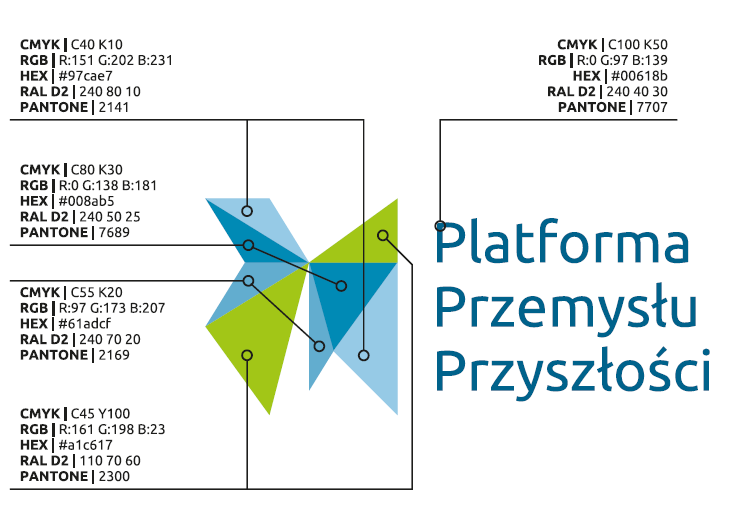 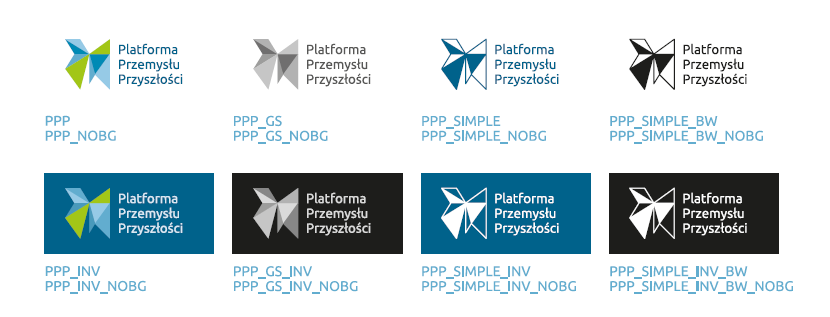 Ilości poszczególnych materiałów reklamowych podane w poniższej tabeli określają maksymalne ilości jakie Zamawiający planuje zamówić. Nie stanowią one jednak zobowiązania Zamawiającego do zrealizowania zamówienia w takim zakresie. Zamawiający zastrzega sobie prawo do zamówienia mniejszej ilości materiałów po cenach zaproponowanych przez Wykonawcę.LP.PRODUKTWYMAGANA SPECYFIKACJAPOGLĄDOWE ZDJĘCIEILOŚĆ1POWERBANKTyp baterii: litowo-polimerowa; Pojemność baterii: 10000 mAh; Napięcie wyjściowe (max): 12 V, Prąd ładowania (max): 3 A; Szybkie ładowanie: 18 W; Liczba wyjść m.in.: 2 USB; Wtyczki/Złącza: USB typ C, USB, micro USB, Informacje dodatkowe: wskaźnik naładowania baterii, Obudowa: aluminiowaKabel USB; Kolor srebrny; Wymiary: min. 140 x 70 x 14 mm, tolerancja 5%; Gwarancja: 24 miesiąceRODZAJ ZNAKOWANIA:Grawer, min. 28 mm szerokości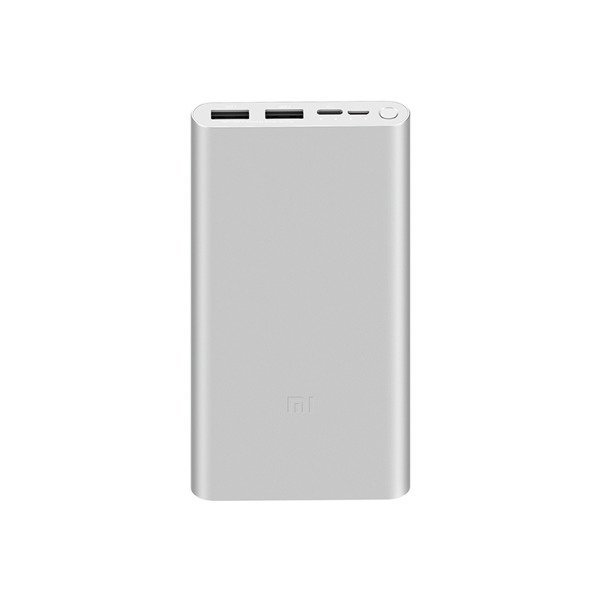 100 szt.2SŁUCHAWKI BEZPRZEWODOWE - ZAKRYWAJĄCE CAŁE USZYTyp słuchawek: Nauszne, składane, bezprzewodoweWaga [g]: 155-250 g;Typ membrany- dynamiczneŚrednica membrany [mm]: 32-40; Pasmo przenoszenia min. [Hz]: 20; Pasmo przenoszenia max. [Hz]: 20000; Dynamika [dB]: min. 95; Impedancja [Ω]: min. 32; Transmisja bezprzewodowa Bluetooth, Mikrofon; Regulacja głośności; Sparowanie z 2 smartfonami jednocześnie; Sterowanie głosowe, Technologia PureBass lub podobna; Kolor: niebieski; Wyposażenie: kabel audio, kabel do ładowania; Instrukcja obsługi w języku polskim, Karta gwarancyjna Gwarancja: 24 miesiąceRODZAJ ZNAKOWANIA:Tampodruk 1 kolor, min. 14 mm szerokości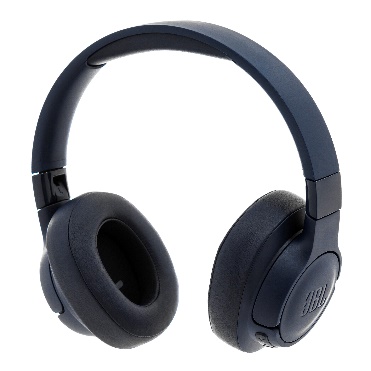 50 szt. 3ŁADOWARKA BEZPRZEWODOWA/INDUKCYJNA Interfejs bezprzewodowy;Kolor: czarny; Liczba urządzeń ładowanych jednocześnie: 1;Ładowanie przewodowe; Prąd wyjściowy - 1A; Długość przewodu: min. 1,2 m; przewód w zestawie; Wejście USB; Zgodność ze standardem QI; Gwarancja: 24 miesiące; Wymiary: 110 x 85 x 80 mm (szer. x wys. gł.), tolerancja do +/- 10mm Obsługuje funkcje szybkiego ładowania;Kompatybilność m.in.: Galaxy S7, Galaxy S7 Edge, Galaxy S7 Edge+ Plus, Galaxy S6, Galaxy S6 Edge, Galaxy S6 Edge+ Plus, Galaxy Note 4, Galaxy Edge, Galaxy S5 G900 G900F, Galaxy Note3 N9000 N9005, Galaxy Note3 Neo, Galaxy Note 4, Galaxy Note 5 i inne urządzenie z funkcję ładowania bezprzewodowegoRODZAJ ZNAKOWANIA:Nadruk UV1 kolor, min. 18 mm szerokości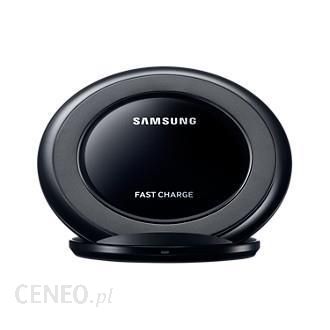 50 szt.4PRZEJŚCIÓWKA WIELOFUNKCYJNA – HUB ADAPTERKabel USB 3w1 w zestawie: USB-C, micro USB oraz Lightning; Natężenie rzędu 3A; Urządzenie dopasowuje odpowiednie napięcie do urządzenia; Nylonowy oplot; Kolor czarny; Prąd roboczy: USB Typ C 5V/2.4A; Prąd roboczy: USB B1 5V/1A; Prąd roboczy: USB B2 5V/2.4A; RODZAJ ZNAKOWANIA:Nadruk UV 1 kolor min. 18 mm szerokości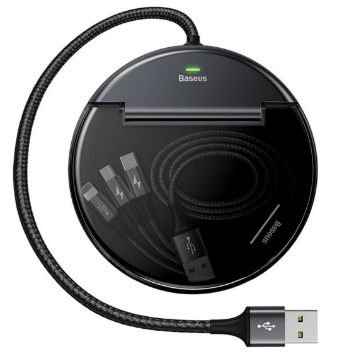 100 szt.5DŁUGOPIS AMBASADOR Z FLAGĄDługopis metalowy,Kolor obudowy: czarny z dwukolorowym ringiem imitujący barwy polskiej flagiKolor wkładu: niebieskiEtui z odchylanym wiekiem, okryte okleiną skóropodobną. Klapka zamykana na magnes.RODZAJ ZNAKOWANIA:Długopis – GrawerEtui - nadruk UV 1 kolor min. 18 mm szerokości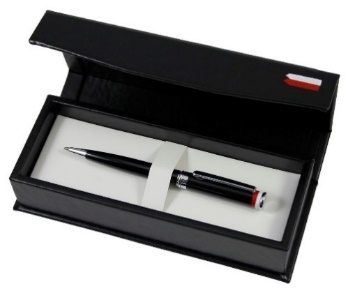 100 szt.6DŁUGOPIS STALOWYStyl	klasycznyKolor korpusu: srebrny, z nierdzewnej, szczotkowanej staliStartowy wkład koloru niebieskiegoEtui z odchylanym wiekiem, wykonane ze okleiny skóropodobnej. Od wewnątrz wyściełane atłasem. Kolor czarny. RODZAJ ZNAKOWANIA:Długopis – GrawerEtui - nadruk UV 1 kolor min. 18 mm szerokości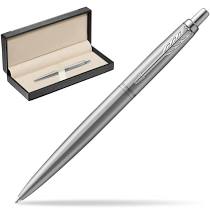 50 szt.7PLECAK NA LAPTOPAMateriał wodoodporny, odporny na zadrapania; 95% Polyester + 5% PUWymiary zewnętrzne min.: 45 x 30 x 10 cm, tolerancja 3 cm na każdy wymiar; Waga max: 1,5 kg; Pojemność: 15-25 litrów; Maksymalny rozmiar laptopa: 42.5 x 28 x 16cm, tolerancja 2 cm na każdy wymiar; Zewnętrzne złącze USB; Kieszeń na laptopa w rozmiarze do 15,6” –; Kieszenie na drobiazgi i akcesoria; Uchwyt do ręki; Kieszeń na TabletKieszeń na Dokumentyłatwe przepuszczanie kabli poprzez różne przedziały torby, umożliwiając ładowanie urządzeń elektronicznych bez ich wyjmowania.Wejście do słuchawekkieszeń na powerbankSzelki regulowane; Kolor: czarnyGwarancja 24 miesiąceRODZAJ ZNAKOWANIA:Termotransfer – 1 kolor o szerokości 10 – 12 cm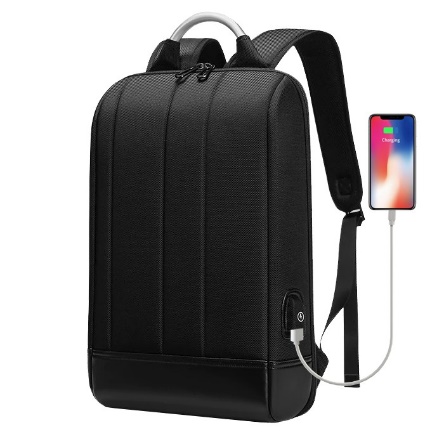 100 szt.8KOMIN Z NADRUKIEMIndywidualny projektKolor: - personalizowany projektMateriały: 97% Poliester, 3% Elastan, Funkcje: Oddychający, Szybkoschnący, Ochrona UV; Wymiary: 22,7 x 53 cm, tolerancja ok. 2 – 3 cmGwarancja: 24 miesiące;RODZAJ ZNAKOWANIA:Termotransfer – 1 kolor min. 6 cm szerokości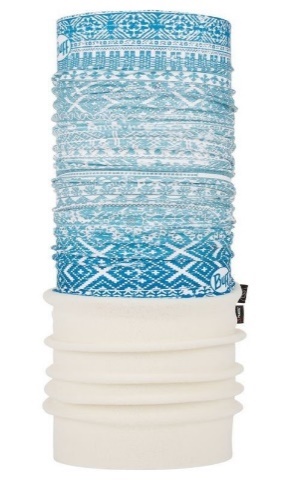 100 szt.9PARASOL MĘSKI3 razy składana laska,Automatycznie otwierany  - zamykany;Stelaż: wykonana ze stali sprężynującej, włókien szklanych oraz aluminium, stalowa rurka teleskopowa, rączka drewniana, zakrzywiana, Poszycie: poliester pongee, Ilość drutów (paneli) min. 8 szt.Średnica: 95-105 cm,Długość: 35 cm, Waga: 200 – 430 g, Odporny na wiatr do 80km/h, Pokrowiec w kolorze parasolaKolor: czarny3 lata gwarancjiRODZAJ ZNAKOWANIA:Termotransfer (1 kolor), Maksymalne pole znakowania: 200x100 mm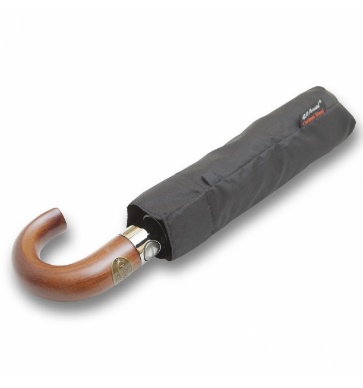 50 szt.10PARASOL DAMSKI3 x składanyAutomatycznie składany – rozkładanyStelaż - włókno szklaneRodzaj rączki - tworzywo; Waga 290 - 350 gDługość po złożeniu (cm) – 27 - 32 cm;Średnica (cm) - 95 – 105 cm; Kolor czaszy i pokrowca: bordowyMateriał: poliester pongee.RODZAJ ZNAKOWANIA:Termotransfer (1 kolor), maksymalne pole znakowania: 200x100 mm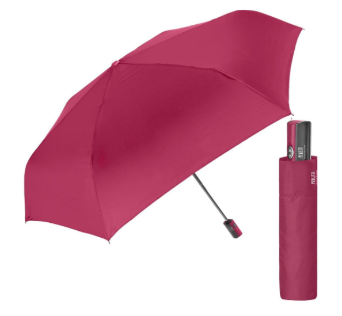 50 szt.11KUBEK TERMICZNYKolor: Stalowy;Pojemność: 400 – 470 ml; Wymiary: 18,5 x 7,5 cm; wysokość tolerancja do 24 cm Waga: 150-370 g; System zamykania - automatycznie po puszczeniu przycisku tzw. autosealPodwójne ścianki stalowe, Próżniowa technologia ścianek; Utrzymuje ciepło do 5h i zimno do 12h;Wolny od BPA; Pakowany w pudełko tekturowe;Gwarancja: 24 miesiące;RODZAJ ZNAKOWANIA:Laser (1 kolor), Maksymalne pole znakowania: 200x65 mm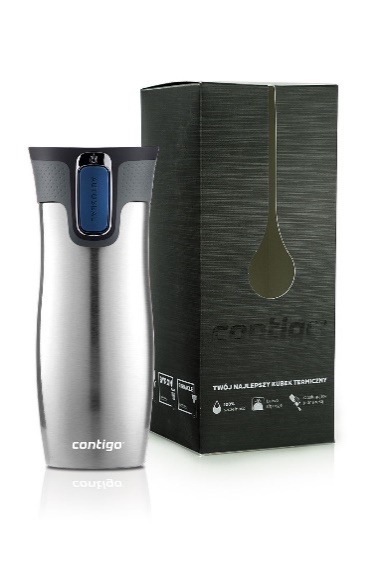 50 szt.12BUTELKA Z FILTREM DO WODYPojemność wody filtrowanej [l]: 0.6; Wydajność filtra: 60 l, 4 tygodnie;Materiał bez BPA; Łatwa do czyszczenia: wszystkie elementy można myć w zmywarce; Wymiary: 18 - 22,7 cm wysokość, 6,5 - 7,2 cm średnica,; Filtr redukujący substancje wpływające na smak i zapach, Usuwanie chloru, Usuwanie metali ciężkich, Zachowanie minerałów; Liczba wkładów filtrujących w zestawie: 1, mikrodysk,Kolor: Niebieski; Gwarancja: 24 miesiąceRODZAJ ZNAKOWANIA:Preferowany: Druk UV full color,Dopuszczalny: Grawer  Minimalne pole znakowania: 140x70 mm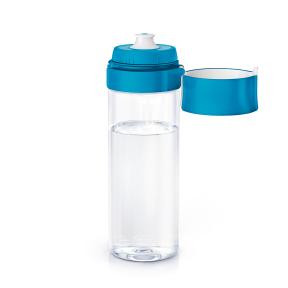 50 szt.13EKOTORBY DUŻEWysokość: 40 cm +/- 2 cmSzerokość: 38 cm +/- 2 cmDługość rączek: 2x70 cm +/- 2 cmMateriał: bawełna, drelich 220-240 g/m2Kolor: Écru / granatowyRODZAJ ZNAKOWANIA:Transfer  (do 8 kolorów), Maksymalne pole znakowania: 300x300 mm400 szt.14 ZABAWKA EDUKACYJNA DLA DZIECI MAŁYCH - 1Wiek dziecka: 5+;Język: polski; 2 tryby gry: swobodne samodzielne programowanie robota, programowanie przy użyciu kart sugerujących proste skojarzenia logiczne; Zawartość: 1x zabawka robot edukacyjny, 4x papierowe kostiumy postaci, 15x karteczek kierunkowych,, 1x plansza dwustronna, 33x karty, Możliwość korzystania z dodatkowej aplikacji na Android czy Apple; Gwarancja 24 miesiące,Wymiary pudełka: 9,30 x 41,80 x 27,80 cm; +/-2 cmRODZAJ ZNAKOWANIA:Opaska/Wsuwka drukowana, min. kreda mat 200g; zadruk 4+0;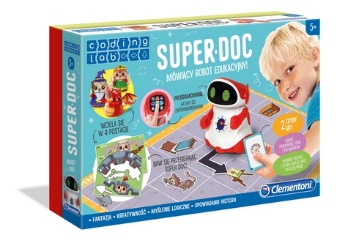 15 szt.15ZABAWKA EDUKACYJNA DLA DZIECI WIĘKSZYCH - 1Wiek dziecka: 6+; Język polski: 2 tryby gry: Tryb – rysowanie,Tryb – gra; Zawartość zestawu: 1x Robot, 33x karty z tajemniczymi rysunkiem 1x specjalna magiczna lupa, 3x flamastry,1x instrukcja obsługi; Możliwość korzystania z dodatkowej aplikacji na Android czy Apple; Wymiary: 9,30 x 41,80 x 27,80 cm, +/- 2 cm;Gwarancja 24 miesiąceRODZAJ ZNAKOWANIA:Opaska/Wsuwka drukowana, min. kreda mat 200g; zadruk 4+0;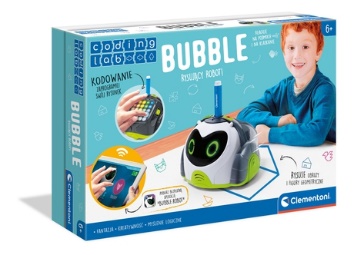 15 szt.16ZABAWKA EDUKACYJNA DLA DZIECI WIĘKSZYCH - 2Wiek dziecka: 10+; Język polski; Zabawka w postaci innowacyjnego laboratorium - z elementów można stworzyć 5 różnych robotów, które można samodzielnie zaprogramować lub za pomocą aplikacji; W zestawie: 1 cybernetyczny mózg, 3 silniki elektryczne, 2 czujniki podczerwieni, 1 czujnik dotykowy, 1 głośnik i ponad 250 wymiennym komponentów; Wymiary: 8,00 x 52,50 x 38,00 cm, +/- 2 cm;Gwarancja 24 miesiące;RODZAJ ZNAKOWANIA:Opaska/Wsuwka drukowana, min. kreda mat 200g; zadruk 4+0;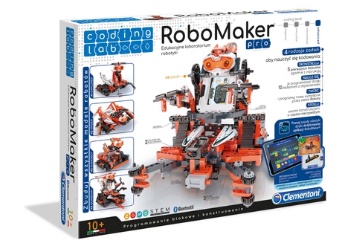 15 szt.17ZABAWKA EDUKACYJNA DLA DZIECI WIĘKSZYCH - 3Wiek dziecka: 8+; Język polski; Robot do złożenia; Po zbudowaniu robota dzieci mogą zaprogramować go i zlecić mu transport obiektów dzięki jego ruchomym ramionom; 5 trybów gry: programowanie, tańce, w czasie rzeczywistym, samouczenie, notatki.Wymiary: 9,00 x 53,00 x 36,00 cm, +/-2 cm;Gwarancja 24 miesiące;RODZAJ ZNAKOWANIA:Opaska/Wsuwka drukowana, min. kreda mat 200g; zadruk 4+0;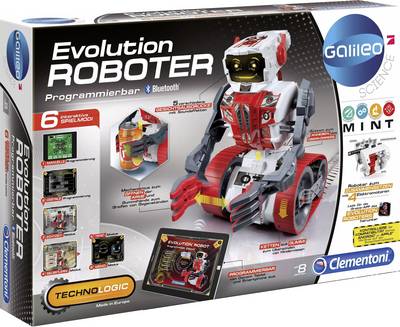 15 szt.18PENDRIVE Pojemność: 32 GB; Maksymalna prędkość odczytu: 150 MB/sMaksymalna prędkość zapisu: 20 MB/sInterfejs: USB 3.1 Gen. 1 (USB 3.0), Lightning; Kolor: Czarno-Srebrny; Szerokość: 17 mm, +/-  5 mm;Wysokość: 59 mm, +/- 5 mm;Grubość: 13 mm, +/- 5mm;Waga: 6 – 10 g; Temperatura robocza: 0–35°C funkcjonalnieGwarancja: 24 miesiące (gwarancja producenta); Kompatybilność: iPhone 5, iPhone 5c, iPhone 5s, iPhone 6, iPhone 6 Plus, iPhone 6s, iPhone 6s Plus, iPad Air™, iPad mini™, iPad mini 4, iPad Pro, iPad z wyświetlaczem Retina, iPod® 5. generacji i nowsze; ze złączem Lightning oraz systemem iOS 8.2 Funkcja ochrony plików dzięki 128-bitowemu szyfrowaniu AESRODZAJ ZNAKOWANIA:Grawer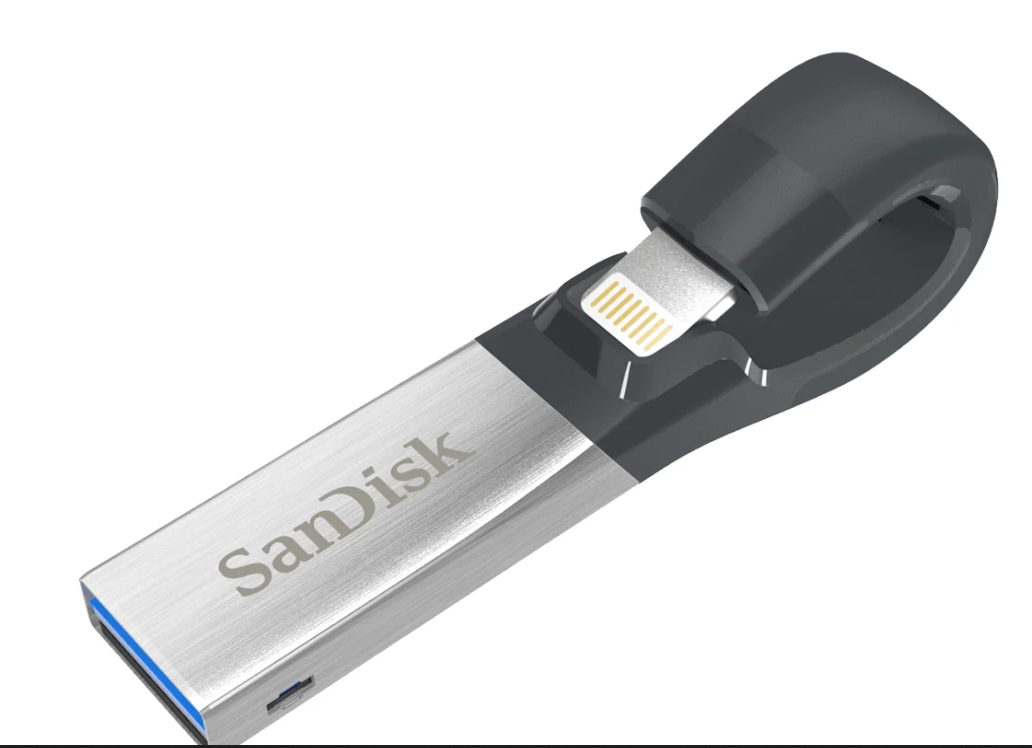 100 szt.19WIESZAK DO ŁADOWANIA TELEFONU - FILCKolor: niebieski/szary; Długość: 25,00 cm +/- 2 cm;Szerokość: 9,30 cm +/- 2 cm; Wysokość: 0,70 cm +/- 2 cm;Waga: 25-30 g; Materiał: Poliester/Filc Pakowanie w worek foliowyRODZAJ ZNAKOWANIA:Transfer maksymalny obszar znakowania 60x30mm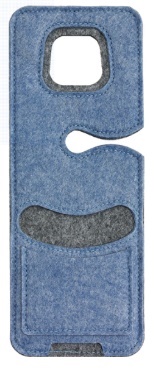 100 szt.20TORBA Z UCHWYTAMI I ZE SZNURKIEMPłócienna torba na zakupy ze sznurkiem oraz długimi uchwytami, Gęstość materiału: 220 – 240 g/m2.; Materiał:  Bawełna; Wymiary - 42 x 38 cm, +/-2 cm;Długość ucha: ok. 70 x 2,5 cmWykończenie: brzegi obrębione, górne wykończenie podwójne, uchwyty wzmocnione szwem krzyżykowymTorba pakowana w worek foliowyKolor: Écru / granatowyRODZAJ ZNAKOWANIA:Transfer (5 kolorów); Maksymalna powierzchnia nadruku szer. ok. 30 cm x wys. 30 cm.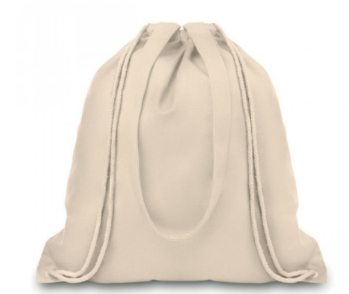 100 szt.21KUBEK REKLAMOWYwysokość: 85 – 110 mm, tolerancja +/-5 mm; średnica: 82 - 90 mm, tolerancja +/- 3mm;pojemność: 250 – 300 mlindywidualny projekt zgodny ze zdjęciem  oraz poniższą wizualizacją materiał: ceramika, nadruk: malowany środek i uchozewnętrzna część kubka: kalka ceramiczna wokółilość użytych kolorów w logo: 5ilość kolorów - ucho: 1ilość kolorów - wnętrze: 1kolorystyka pantoneWizualizacja projektu: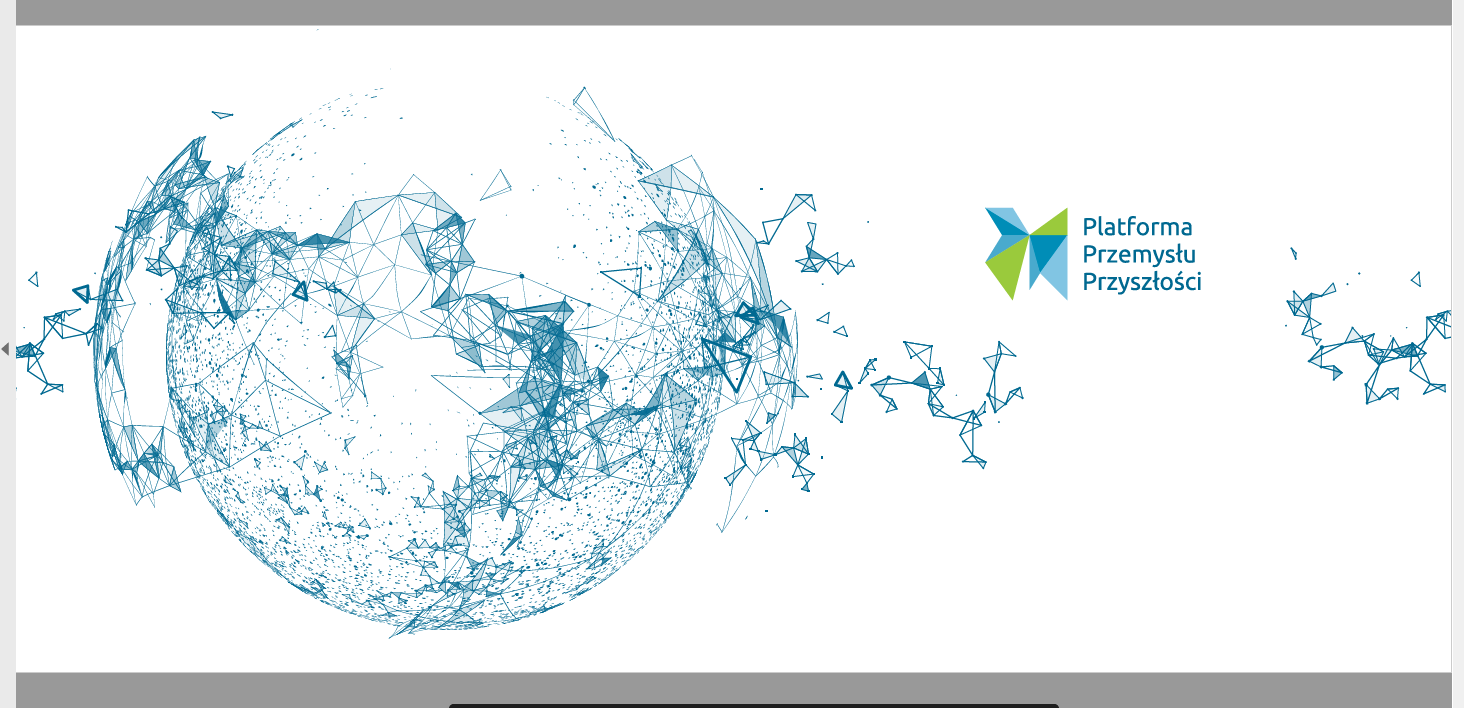 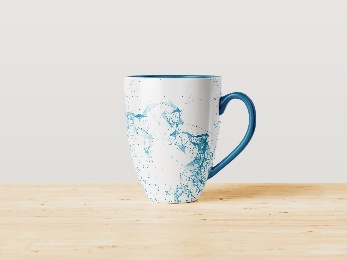 500 szt.